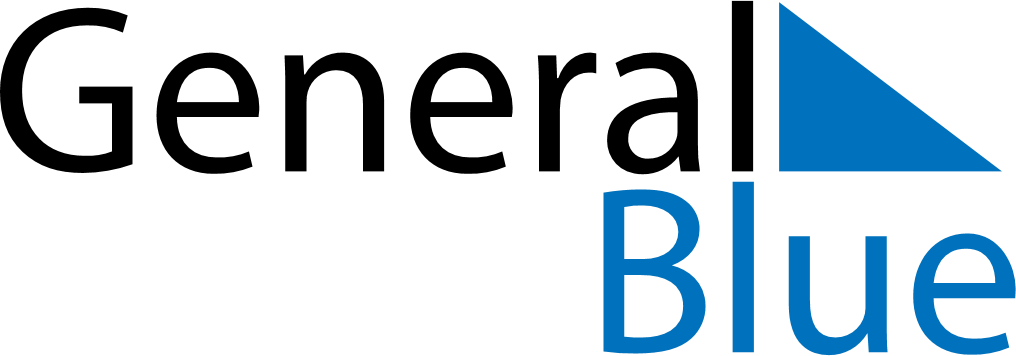 Peru 2023 HolidaysPeru 2023 HolidaysDATENAME OF HOLIDAYJanuary 1, 2023SundayNew Year’s DayApril 6, 2023ThursdayMaundy ThursdayApril 7, 2023FridayGood FridayApril 9, 2023SundayEaster SundayMay 1, 2023MondayLabour DayJune 29, 2023ThursdaySaints Peter and PaulJuly 28, 2023FridayIndependence DayJuly 29, 2023SaturdayIndependence DayAugust 30, 2023WednesdaySanta Rosa de LimaOctober 8, 2023SundayBattle of AngamosNovember 1, 2023WednesdayAll Saints’ DayDecember 8, 2023FridayImmaculate ConceptionDecember 25, 2023MondayChristmas Day